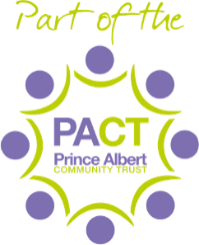 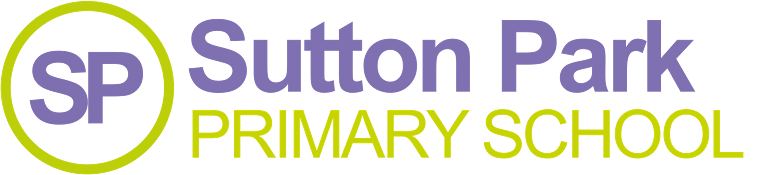 Letter to parents of pupils in Nurture Group and Miss Gorringe’s Y6 target group:Wednesday 28th October 2020Dear Parents and Carers,Following my letter on Friday 23rd October regarding a positive case in school, I am sorry to inform you that I have had confirmation of another positive case of Covid-19 today. I have again worked closely with the DfE and Public Health England Guidance to ensure that we are taking appropriate steps to protect pupils and staff.  They have advised that ALL children and affected staff in Miss Gorringe’s Y6 target groups and Nurture Group need to self-isolate. Specific families have been contacted by text message this evening – If you have not received a text message, your child is currently unaffected. As isolation is based on the last date of contact with the positive case, the recommended isolation period for this case will end on Friday 6th November. This means we look forward to welcoming your child back on Monday 9th November 2020.  As pupils should be returning to school on Tuesday 3rd November, home learning will be provided for your child for the four school days they will be missing. More information on this will follow when we return from half term. In the meantime, our remote learning plan is accessible via our school website: http://www.suttonparkprimary.co.uk/index.php/foryou/parents/letters-home/remote-learning-for-cases-of-self-isolationFor guidance on self-isolation and what this means for your child, please see NHS guidance below: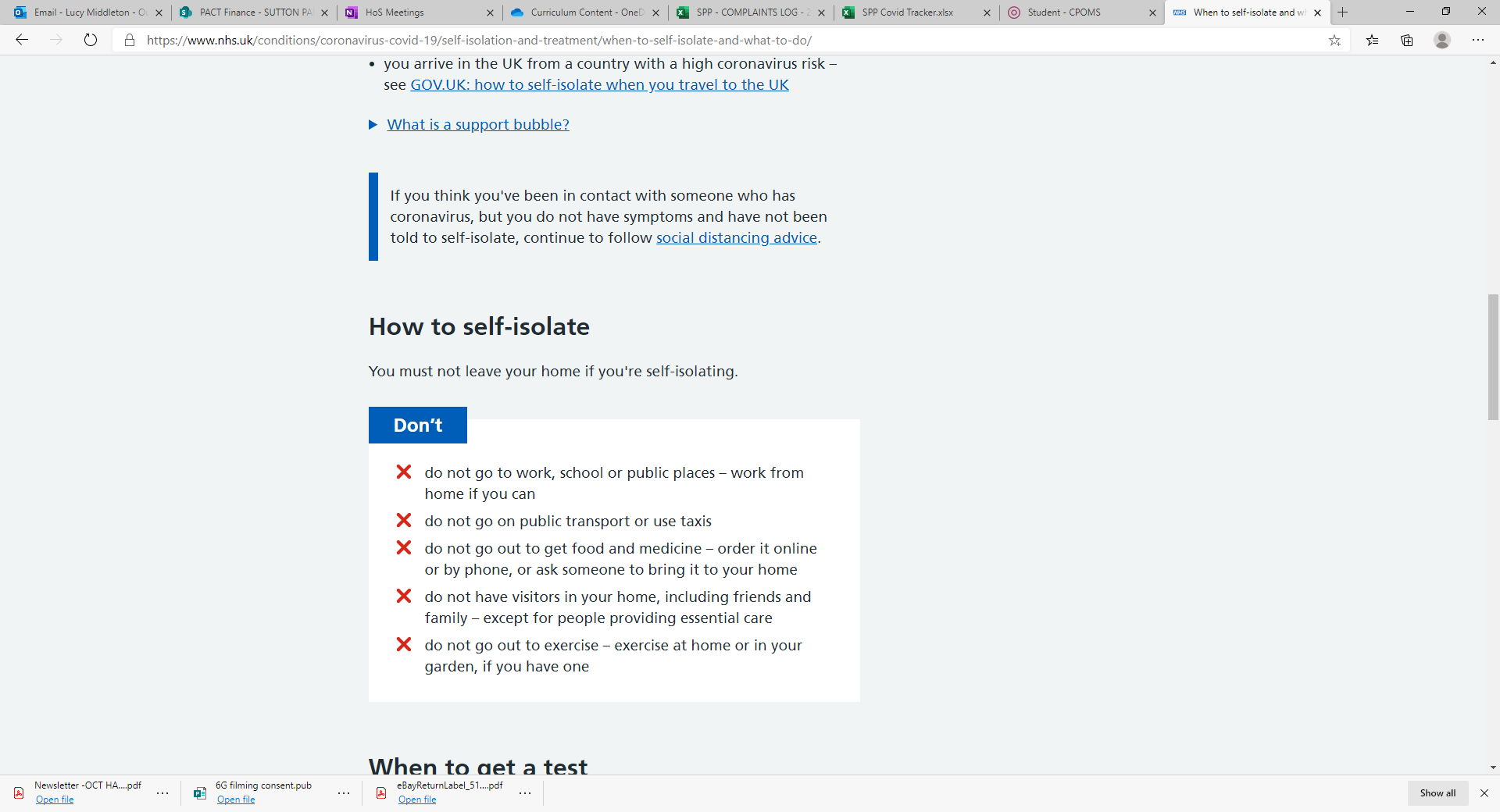 The advice from Public Health England is that children will only need to be tested if they develop any of the symptoms as listed on the DfE and NHS websites:· A high temperature – this means you feel hot to touch on your chest or back (you do not need to measure your temperature)· A new, continuous cough – this means coughing a lot for more than an hour, or 3 or more coughing episodes in 24 hours (if you usually have a cough, it may be worse than usual)· A loss or change to your sense of smell or taste – this means you've noticed you cannot smell or taste anything, or things smell or taste different to normal.Although school remains closed for half term this week, it is vital that communication is maintained. If your child develops symptoms and requires a test during half term, please continue to inform school every step of the way via the enquiry@suttonparkprimary.co.uk email address. Staff and leaders across school are working tirelessly to ensure that we are following all of the guidance being issued. I appreciate that this is a very worrying and challenging time for the whole Sutton Park Primary family and thank you for your ongoing support.Best wishes,Mrs MiddletonHead of School 